                                                                           Escola Municipal de Educação Básica Augustinho Marcon                                                                           Catanduvas(SC), agosto de 2020.                                                                           Diretora: Tatiana M. B. Menegat.                                                                                                                                                                                                  Assessora Técnica-Pedagógica: Maristela Apª. B. Baraúna.                                                                           Assessora Técnica-Administrativa: Margarete P. Dutra.                                                                                                                                                              Professora: Jaqueline Demartini                                                                            5º ano                            Atividade de Inglês - 5º Ano – 10/08 a 14/08           Catanduvas, August 11th 2020Today is TuesdayProfessions – Profissões ATIVIDADE 1 – Observe as imagens e complete com a profissão em inglês.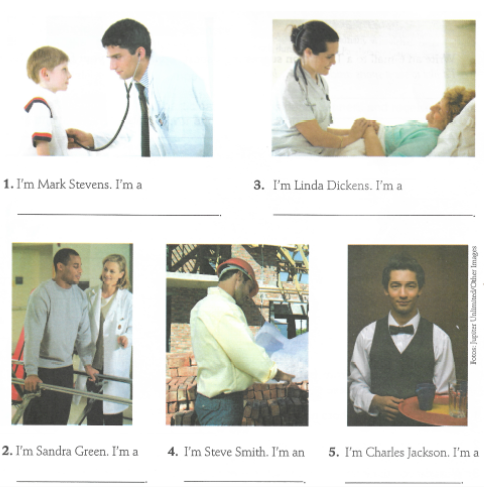 Vamos relembrar a  música sobre as Jobs!Jobs | Word Songs: https://www.youtube.com/watch?v=gSBNSJvOmY8Jobs Song for Kids: https://www.youtube.com/watch?v=ckKQclquAXU